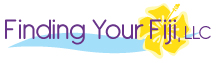 Instructions for Creating Your Home BlueprintMap out only the main level (let me know if you have a split entry/level)Include any attached garages or anything with 4 walls and a roof  Find the longest measurement side to side and front to back:Start by measuring the full length of the front of your home Next measure the length of the home from front to backCreate the perimeter square of your home on graph paper using the above measurements (1 square = 1 foot)Add rooms to diagramMeasure each room and show where the walls are on diagramShow doors and whether they open in or outShow bathrooms and location of toiletsShow location of stove, sink and refrigerator in kitchenClearly mark front door of homeShow patio doors and back doorsShow location of fireplaces, if anySee attached sample blueprint drawing. Please feel free to contact me if you have any questions or difficulties measuring. Kim Julen • Shift Master651-230-7361                                                                                                       FindingYourFiji.comKim@FindingYourFiji.com